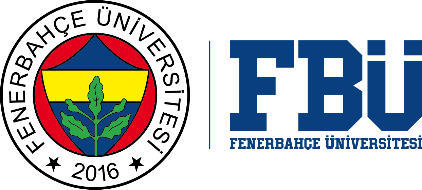                          FENERBAHÇE ÜNİVERSİTESİ LİSANSÜSTÜ ENSTİTÜSÜ	ÖNEMLİ NOT: Bu form, sınav tarihinden sonraki üç iş günü içinde Enstitüye teslim edilmelidir. Öğrencinin başarısız bulunması halinde gerekçeyi içeren ayrı bir rapor düzenlenmelidir.TEZ SAVUNMA TUTANAĞI                                                                                                                                                                    …/…/20…ÖĞRENCİ BİLGİLERİÖĞRENCİ BİLGİLERİNoAdı, SoyadıAnabilim DalıProgramıProgram Türü        Doktora          TEZ/PROJE BAŞLIĞITez başlığında değişiklik var mı?     Evet      Hayır YENİ TEZ BAŞLIĞI (Tez başlığında değişiklik varsa doldurulacaktır)TEZ SAVUNMA JÜRİSİTEZ SAVUNMA JÜRİSİTEZ SAVUNMA JÜRİSİÖğretim ÜyesiİmzaKararJüri Başkanı Kabul     Düzeltme    RetTez Danışmanı Kabul     Düzeltme    Ret Kabul     Düzeltme    Ret Kabul     Düzeltme    Ret Kabul     Düzeltme    RetJÜRİ ORTAK KARARIYukarıda açık kimliği verilen öğrencinin tez sınavı …../…../20…. tarihinde saat ……:…… ’de yapılmış ve …….. dakika sürmüştür. Adayın tezi hakkında Kabul / Düzeltme / Ret kararı Oybirliği / Oyçokluğu ile verilmiştir.